Коммерческое предложение по оказанию услуг на предоставление ИВ и ВТ вагонов под погрузку со станций Дальневосточной железной дороги на периодс 16 октября 2023 г по 31 октября 2023 г (дополнение к коммерческому предложению на октябрь 2023г)Данное предложение распространяется для Клиентов, заключивших с АО «Рефсервис» соглашение об оказании услуг по суточной ставке с Дальневосточной железной дороги.Условия оказания услуг оговариваются в указанных соглашениях. В целях оказания мер по поддержке грузоотправителей, АО «Рефсервис» вводит на период с 16 октября по 31 октября 2023 г. скидку в размере 25% от согласованных ценовых условий на погрузку рыбы мороженной со станций Дальневосточной железной дороги для клиентов, осуществляющих перевозки по суточной ставке.С уважением,Коллектив АО «Рефсервис»E-mail: sales@refservice.ru Tел.: (499) 262-99-88 (доб. 11162, 11046, 11096)
www.refservice.ru 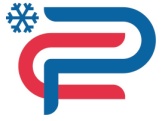 АКЦИОНЕРНОЕ ОБЩЕСТВО «РЕФСЕРВИС»ул. Нижняя Красносельская, дом  40/12, корп. 20, Москва, 105066, www.refservice.ru, тел.: (499) 262-99-88ИНН/ОГРН 7708590286 / 1067746290435, sales@refservice.ru